JOB 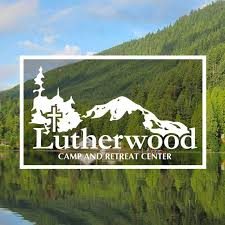 DESCRIPTIONThe mission of Lutherwood is to Explore Grace in Creation.EXPECTATIONS OF THE BOARD AS A WHOLE As Lutherwood’s highest leadership body, and to satisfy its fiduciary duties, the board is responsible to (whether through committee decision or…):determine Lutherwood’s mission and purpose select the Executive Directorassign responsibilities and evaluate the performance of the Executive Directorconduct strategic and organizational planningdevelop financial, ethical, and legal policiesensure strong fiduciary oversight and financial managementlead and facilitate fundraising and resource developmentapprove and monitor Lutherwood’s programs and servicespromote Lutherwood’s public imageaccount for legal and ethical behavior assess its own performance as Lutherwood’s governing body EXPECTATIONS OF INDIVIDUAL BOARD MEMBERS Each individual board member is expected to faithfully:know Lutherwood’s mission, policies, programs, and needsread and understand Lutherwood’s financial statementsserve as active advocates and ambassadors for Lutherwoodfully engage in identifying and securing the financial resources and partnerships necessary for Lutherwood leverage connections, networks, and resources to fulfill Lutherwood’s missiongive a personally meaningful financial donationprepare for, attend, and conscientiously participate in board meetingsparticipate fully in one or more committeesfollow Lutherwood’s bylaws, policies, and board resolutionsmaintain confidentiality about all internal matters of Lutherwood